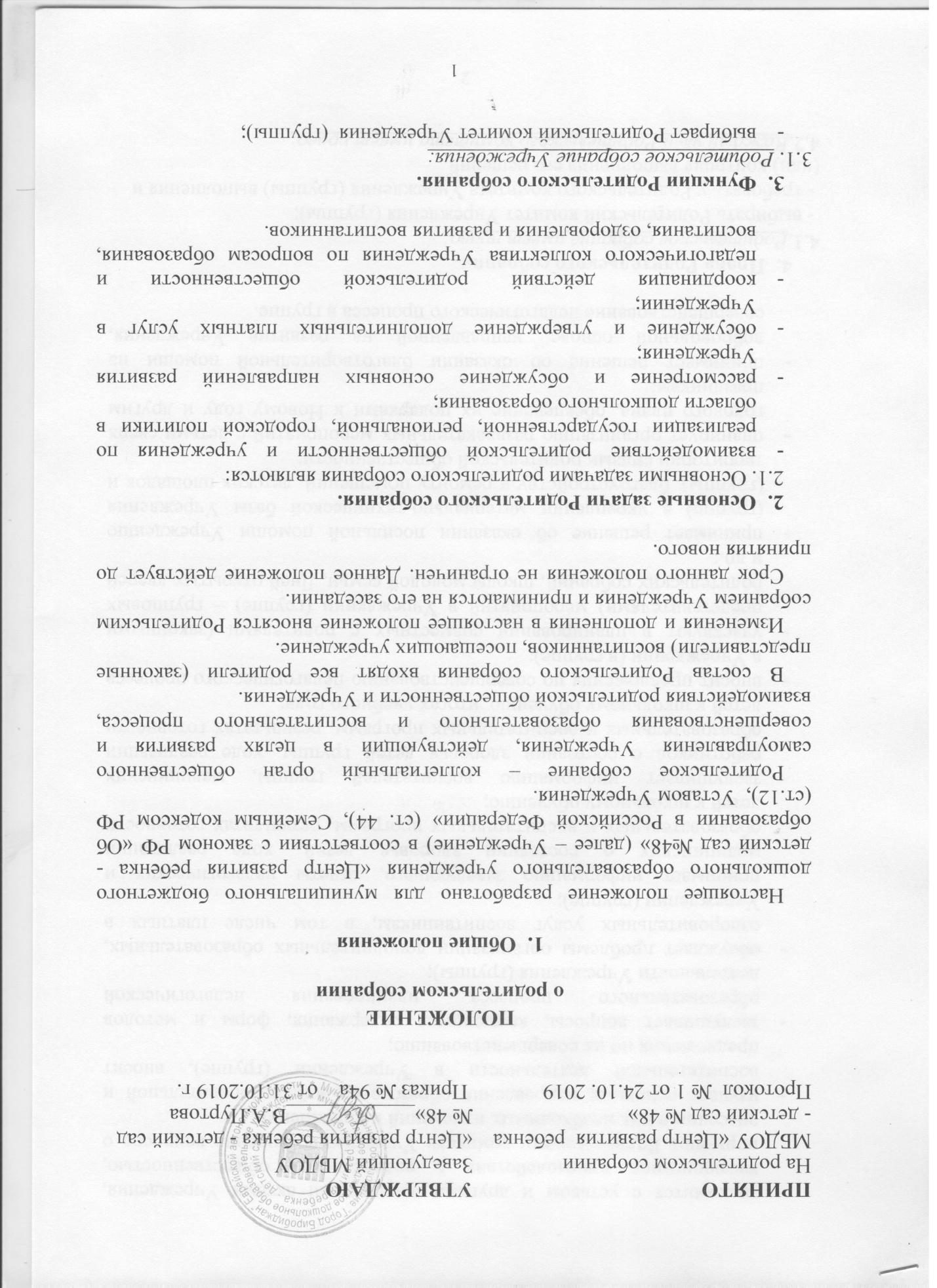 знакомится с уставом и другими локальными актами Учреждения, касающимися взаимодействия с родительской общественностью, поручают Родительскому комитету Учреждения решение вопросов о внесении в них необходимых изменений и дополнений;изучает основные направления образовательной, оздоровительной и воспитательной деятельности в Учреждении (группе), вносит предложения по их совершенствованию;заслушивает вопросы, касающиеся содержания, форм и методов образовательного процесса, планирования педагогической деятельности Учреждения (группы);обсуждает проблемы организации дополнительных образовательных, оздоровительных услуг воспитанникам, в том числе платных в Учреждении (группе);принимает информацию заведующего, отчеты педагогических и медицинских о состоянии здоровья детей, ходе реализации образовательных и воспитательных программ, результатах готовности детей к школьному обучению;заслушивает информацию воспитателей группы, медицинских работников о состоянии здоровья детей группы, ходе реализации образовательных и воспитательных программ, результатах готовности детей к школьному обучению, итогах учебного года; вносит предложения по совершенствованию педагогического процесса в Учреждении (в группе);участвуют в планировании совместных с родителями (законными представителями) мероприятий в Учреждении (группе) – групповых родительских собраний, школы молодой семьи, Дней открытых дверей и др.;принимает решение об оказании посильной помощи Учреждению (группе) в укреплении материально-технической базы Учреждения (группы), благоустройству и ремонту помещений, детских площадок и территории силами родительской общественности;планирует организацию развлекательных мероприятий с детьми сверх годового плана, обеспечение их подарками к Новому году и другим праздникам;принимает решение об оказании благотворительной помощи на добровольной основе, направленной на развитие Учреждения, совершенствование педагогического процесса в группе.Права Родительского собрания.4.1.Родительское собрание имеет право: - выбирать Родительский комитет Учреждения (группы); - требовать у Родительского комитета Учреждения (группы) выполнения и (или) контроля выполнения его решений.4.2.Каждый член Родительского комитета имеет право: - потребовать обсуждение Родительским собранием любого вопроса, входящего в его компетенцию, если это предложение поддержит не менее одной трети членов собрания; - при несогласии с решением Родительского собрания высказывать свое мотивированное мнение, которое должно быть занесено в протокол.Организация управления Родительским собранием.5.1. В состав Родительского собрания входят все родители (законные представители) воспитанников Учреждения (группы).5.2.Родительское собрание избирает из своего Родительский комитет Учреждения (группы).5.3.Для ведения заседаний Родительское собрание из своего состава выбирает председателя и секретаря сроком на 1 учебный год. Председателем, как правило, выбирают председателя Родительского комитета Учреждения (группы).5.4.В необходимых случаях на заседание Родительского собрания приглашаются педагогические, медицинские и другие работники Учреждения, представители общественных организаций, учреждений, родители, представители Учредителя. Необходимость их приглашения определяется председателем Родительского комитета Учреждения (группы).5.5.Общее Родительское собрание Учреждения ведет заведующий Учреждением совместно с председателем Родительского комитета Учреждения.5.6.Родительское собрание группы ведет председатель Родительского комитета группы.5.7.Председатель Родительского собрания: - обеспечивает посещаемость родительского собрания совместно с председателями родительских комитетов групп; - совместно с заведующим Учреждением организует подготовку и проведение Родительского собрания; - совместно с заведующим Учреждением определяет повестку дня Родительского комитета; - взаимодействует с председателями родительских комитетов; - взаимодействует с заведующим Учреждением по вопросам ведения собрания, выполнения его решений.5.8.Родительское собрание работает по плану, составляющему часть годового плана работы Учреждения.5.9.Общее Родительское собрание собирается не реже 1 раза в полугодие. Родительское собрание группы собирается не реже 1 раза в квартал.5.10.Заседание Родительского собрания правомочно, если на нем присутствует не менее половины всех родителей (законных представителей) воспитанников Учреждения (группы).5.11.Решение Родительского собрания принимается открытым голосованием и считается принятым, если за него проголосовало не менее двух третей присутствующих.5.12.Организацию выполнения решений Родительского собрания осуществляет Родительский комитет Учреждения совместно с заведующим Учреждением или Родительский комитет группы.5.13.Непосредственным выполнением решений занимаются ответственные лица, указанные в протоколе заседания Родительского собрания. Результаты докладываются Родительскому собранию на следующем заседании.  Взаимосвязи Родительского собрания   с органами самоуправления учреждения.6.1.Родительское собрание взаимодействует с Родительским комитетом Учреждения.       Ответственность Родительского собрания.7.1..Родительское собрание несет ответственность: - за выполнение закрепленных за ним задач и функций; - соответствие принимаемых решений законодательству РФ, нормативно-правовым актам.Делопроизводство Родительского  собрания.8.1.Заседание Родительского собрания оформляются протоколом.8.2.В протоколе фиксируются: - дата проведения заседания; - количество присутствующих; - приглашенные (ФИО, должность); - повестка дня; - ход обсуждения вопросов, выносимых на Родительское собрание; - предложения, рекомендации и замечания родителей (законных представителей), педагогических и других работников Учреждения, приглашенных лиц; - решение Родительского собрания.8.3.Протоколы подписываются председателем и секретарем Родительского собрания.8.4.Нумерация протоколов ведется от начала учебного года.8.5.Тетрадь протоколов Родительского собрания группы хранится у воспитателей группы с момента комплектации группы до выпуска детей в школу.8.6. Протоколы Родительского собрания Учреждения хранятся в печатном виде, подшиваются по окончании учебного года и хранятся в течение 5 лет.